December 20-án megjelenik a Szélrózsa 2017 évkönyv!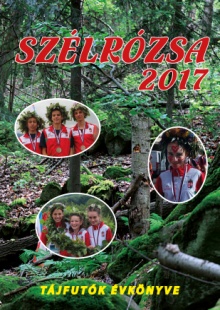 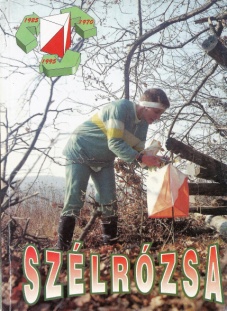 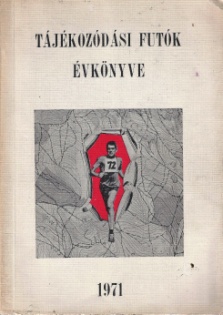 	         1971                                                               1995                                                             2017                Ilyen volt az első			        Ilyen volt az utolsó                                        Ilyen az ideiAki kíváncsi az idei Évkönyvre, az megrendelheti a tajolo1@t-online.hu címen.140 oldal, 210 fénykép, térképek, előzetesek a jövő évi versenyekről. Ára: 3200 Ft + 500 Ft postaköltségA megrendeléseket visszaigazoljuk és közöljük a fizetés és átvétel módját.Elsősorban rendezvényeken szeretnénk terjeszteni, akkor nincs postaköltség!Részlet az Előszóból:„A 2017-es évkönyv szerkesztésekor a fő szempont az volt, hogy még 2017-ben megjelenjen. Így ugyan a decemberi hónap kimarad az események közül, de akkor már úgysem történnek „nagy dolgok”. A tartalmát is a rövid átfutási időhöz igazítottuk. Az Események fejezetben időrendi sorrendben olvashatók az adott hónap eseményei. Az Országos bajnokságok részben a 11 országos bajnokság összefoglalója és teljes eredménylistája szerepel sok fotóval. A Portré oldalain jeles versenyzőinkről olvashatunk. Az In memoriam részben idén elhunyt sporttársainkról emlékezünk meg. Közben itt-ott a jövő évi legnagyobb versenyeink előzetesei jelennek meg.”